Financial GuidelinesWe are committed to providing you with the best care possible to achieve total health. 
In order to achieve these goals, we need your assistance and your understanding of our financial guidelines. InsuranceWe accept all major dental insurance payments, however we may not be an in network provider for your plan. If we are not an in network provider, review your plan details, as in many cases insurance reimbursement is very similar. We are in network with Cigna, MetLife and Delta Dental and we will assist our patients in filing insurance claims through any benefit company that allows your choice of provider. As part of our legal agreements, the dental insurance plan administrators require that we offer no additional discounts and collect co-payment at the time of service.We also offer a discounted health care services plan for our patients that do not have a dental benefit plan. No estimate is a guarantee of payment. Please understand, you are responsible for all charges not paid by your insurance.  Also, many insurance companies are excluding certain dental procedures or downgrading procedures to a lesser reimbursement level; in which case, you would be responsible for the difference.PaymentsPatient portion or patient co-payment is due at the time services are rendered - unless prior financial arrangements have been made. Minors must be accompanied by a parent or legal guardian. If the parents are separated or divorced, the person accompanying the minor will be responsible for copayment at the time of service.All major credit cards are accepted (Visa, MasterCard, Discover)5% Discount for our uninsured patients who pay by cash/check.10% Discount for our uninsured senior patients age 62 and above who pay by cash cash/check. Various financing options with CareCredit® Short Cancelled/ Missed Appointments   					Please give a minimum 48 hour notice if you are unable to keep your reserved time. Unless an emergency occurs, we expect to run on time for your appointments and we appreciate the same courtesy from you. 
Late, cancelled or missed appointments may be subjected to a minimum fee of $25 based on length of time reserved. If you are late, cancel or miss more than two appointments without notice in a 6-month period, you will be required to place a deposit in order to secure your appointment time.By signing below I acknowledge I have read and understand the guidelines above.
ACKNOWLEDGEMENT OF PRIVACY PRACTICESUpdated 2013
My signature confirms that I have been informed of my rights to privacy regarding my protected personal and health information, under the Health Insurance Portability & Accountability Act of 1996 (HIPAA).  I understand the terms in which my personal health and identification information may be used. 
I have been informed of my dental provider’s Notice of Privacy Practices containing a more complete description of the uses and disclosures of my protected health information. I have been given the right to review and receive a copy of such Notice of Privacy Practices. I understand that my dental provider has the right to change the Notice of Privacy Practices and that I may contact this office at the address above to obtain a current copy of the Notice of Privacy Practices.
I understand that I may request in writing that you restrict how my private information is used or disclosed to carry out treatment, payment or health care operations and I understand that you are not required to agree to my requested restrictions, but if you do agree then you are bound to abide by such restrictions.Relationship to Patient:  Adult Patient Parent Guardian Other      Please list any dependent children under the age of 18 also covered by this acknowledgement: I give permission for the following communications to be used by Dr. Angela Tenholder, DMD (please check all that apply) :              Cell phone:                   Text Message reminders permitted
               Home phone                     Work                 E-Mail:           I am granting permission for Angela Tenholder, DMD to disclose their identity to anyone who may answer my home, work or cell phone.  I am granting permission for Angela Tenholder, DMD to leave a message with any person who may answer my phone or on my voicemail of the following numbers (please check all that apply):                                 Home Phone       Cell Phone      Work Phone     None- please just ask for a call back
                                Other (Please explain)      I would like to give permission for the following person(s) to have access to personal information including but not limited to appointments, 
treatment, and billing of myself and any dependent children listed above:Patient InformationPatient InformationPatient InformationPatient InformationPatient InformationPatient InformationPatient InformationPatient InformationPatient InformationPatient InformationPatient InformationPatient InformationPatient InformationPatient InformationPatient InformationPatient InformationPatient InformationNew PatientNew PatientNew PatientNew PatientUpdateUpdateDate:Patient:Patient:Patient:LastLastLastFirstFirstMIMIMIMIMIPreferredPreferredTitleMale   FemaleMale   FemaleMale   FemaleChild*   Student**Child*   Student**Child*   Student**Child*   Student**Child*   Student**Single   Married   Divorced   WidowedSingle   Married   Divorced   WidowedSingle   Married   Divorced   WidowedSingle   Married   Divorced   WidowedSingle   Married   Divorced   WidowedSingle   Married   Divorced   Widowed*If Child, provide parent/guardian name(s) below:*If Child, provide parent/guardian name(s) below:*If Child, provide parent/guardian name(s) below:*If Child, provide parent/guardian name(s) below:*If Child, provide parent/guardian name(s) below:*If Child, provide parent/guardian name(s) below:*If Child, provide parent/guardian name(s) below:*If Child, provide parent/guardian name(s) below:*If Child, provide parent/guardian name(s) below:**If Student, please complete:	Full-time Part-Time**If Student, please complete:	Full-time Part-Time**If Student, please complete:	Full-time Part-Time**If Student, please complete:	Full-time Part-Time**If Student, please complete:	Full-time Part-Time**If Student, please complete:	Full-time Part-Time**If Student, please complete:	Full-time Part-TimeParent/Guardian Name(s)Parent/Guardian Name(s)Parent/Guardian Name(s)Parent/Guardian Name(s)Parent/Guardian Name(s)Parent/Guardian Name(s)School/LocationSchool/LocationSchool/LocationSchool/LocationSchool/LocationSchool/LocationPatient Date of Birth:Patient Date of Birth:Patient Date of Birth:Patient Date of Birth:Patient Date of Birth:Patient SSN:Patient SSN:Patient SSN:Patient SSN:Address:Address:Address Line 1Address Line 1Address Line 1Address Line 1Address Line 1Address Line 1Address Line 1Address Line 1Address Line 1Address Line 1Address Line 1Home:Address Line 2Address Line 2Address Line 2Address Line 2Address Line 2Address Line 2Address Line 2Address Line 2Address Line 2Address Line 2Address Line 2Cell:Other:CityCityCityCityStateStateZIP CodeZIP CodeZIP CodeZIP CodeZIP CodePreferred method of communication:  Preferred method of communication:  Preferred method of communication:  Preferred method of communication:  E-Mail:E-Mail: Home   Cell   Other Home   Cell   Other Home   Cell   OtherReferral?Referral?Referral?Referral?Referral?Yes  NoReferred by:Referred by:Referred by:emergency Informationemergency Informationemergency Informationemergency Informationemergency Informationemergency InformationIn case of emergency, please provide information for the nearest relative or designated contact person not at the patient’s address:In case of emergency, please provide information for the nearest relative or designated contact person not at the patient’s address:In case of emergency, please provide information for the nearest relative or designated contact person not at the patient’s address:In case of emergency, please provide information for the nearest relative or designated contact person not at the patient’s address:In case of emergency, please provide information for the nearest relative or designated contact person not at the patient’s address:In case of emergency, please provide information for the nearest relative or designated contact person not at the patient’s address:Tel:NameRelationshipemployment Informationemployment Informationemployment Informationemployment Informationemployment Informationemployment Informationemployment Informationemployment InformationEmployer:Occupation:Address:Address Line 1Address Line 1Address Line 1Address Line 1Work:Direct:Address Line 2Address Line 2Address Line 2Address Line 2Other:Pager:CityStateZIP CodeZIP CodeFax:PRIMARY insurance Information PRIMARY insurance Information PRIMARY insurance Information PRIMARY insurance Information PRIMARY insurance Information PRIMARY insurance Information PRIMARY insurance Information PRIMARY insurance Information PRIMARY insurance Information SECONDARY insurance InformationSECONDARY insurance InformationSECONDARY insurance InformationSECONDARY insurance InformationSECONDARY insurance InformationSECONDARY insurance InformationSECONDARY insurance InformationSECONDARY insurance InformationSubscriberSubscriberSubscriberLast, First, Middle InitialLast, First, Middle InitialLast, First, Middle InitialLast, First, Middle InitialLast, First, Middle InitialLast, First, Middle InitialLast, First, Middle InitialLast, First, Middle InitialLast, First, Middle InitialLast, First, Middle InitialLast, First, Middle InitialLast, First, Middle InitialLast, First, Middle InitialLast, First, Middle InitialLast, First, Middle InitialSubscriber DOBSubscriber DOBSubscriber DOBSubscriber DOBSubscriber DOBSubscriber SSNSubscriber SSNSubscriber SSNSubscriber SSNSubscriber SSNSubscriber EmployerSubscriber EmployerSubscriber EmployerSubscriber EmployerSubscriber EmployerSubscriber EmployerSubscriber EmployerSubscriber EmployerSubscriber EmployerSubscriber EmployerSubscriber EmployerSubscriber EmployerSubscriber EmployerPatient Relationship to SubscriberPatient Relationship to SubscriberPatient Relationship to SubscriberPatient Relationship to SubscriberPatient Relationship to SubscriberPatient Relationship to SubscriberPatient Relationship to SubscriberSelf  Spouse  Child Self  Spouse  Child Patient Relationship to SubscriberPatient Relationship to SubscriberPatient Relationship to SubscriberPatient Relationship to SubscriberPatient Relationship to SubscriberSelf  Spouse  Child  Self  Spouse  Child  Self  Spouse  Child  Patient Relationship to SubscriberPatient Relationship to SubscriberPatient Relationship to SubscriberPatient Relationship to SubscriberPatient Relationship to SubscriberPatient Relationship to SubscriberPatient Relationship to SubscriberOtherPatient Relationship to SubscriberPatient Relationship to SubscriberPatient Relationship to SubscriberPatient Relationship to SubscriberPatient Relationship to SubscriberOtherOtherInsurance CarrierInsurance CarrierInsurance CarrierInsurance CarrierInsurance CarrierInsurance CarrierInsurance CarrierGroup/Policy No.Group/Policy No.Group/Policy No.Group/Policy No.Group/Policy No.Group/Policy No.Group/Policy No.Identification No.Identification No.Identification No.Identification No.Identification No.Identification No.Identification No.Insurance AddressInsurance AddressInsurance AddressInsurance AddressInsurance AddressInsurance AddressInsurance AddressInsurance AddressInsurance AddressInsurance AddressTelephone NumberTelephone NumberTelephone NumberTelephone NumberTelephone NumberTelephone NumberTelephone NumberTelephone NumberTelephone NumberTelephone NumberPrevious Dentist InformationPrevious Dentist InformationPrevious Dentist InformationPrevious Dentist InformationPrevious Dentist InformationPrevious Dentist InformationPrevious Dentist InformationPrevious Dentist InformationDentist:Telephone:Telephone:Address:CityCityCityStateStateZIP CodeReason for changing:Reason for changing:dental historydental historydental historydental historydental historydental historydental historydental historydental historydental historydental historydental historydental historydental historyOral Health: Excellent   Good   Fair   PoorOral Health: Excellent   Good   Fair   PoorOral Health: Excellent   Good   Fair   PoorOral Health: Excellent   Good   Fair   PoorOral Health: Excellent   Good   Fair   PoorOral Health: Excellent   Good   Fair   PoorDate of last dental visit:Date of last dental visit:Date of last dental visit:Date of last dental visit:Date of last dental visit:Date of last dental visit:Last regular cleaning:Last regular cleaning:Last regular cleaning:Treatment type: Treatment type: Treatment type: Treatment type: Treatment type: Y NY NAre you currently having dental discomfort? If yes, explain:Are you currently having dental discomfort? If yes, explain:Are you currently having dental discomfort? If yes, explain:Are you currently having dental discomfort? If yes, explain:Are you currently having dental discomfort? If yes, explain:Are you currently having dental discomfort? If yes, explain:Are you currently having dental discomfort? If yes, explain:Are you currently having dental discomfort? If yes, explain:Y NY NAny unhappy/unpleasant dental experiences? If yes, explain:Any unhappy/unpleasant dental experiences? If yes, explain:Any unhappy/unpleasant dental experiences? If yes, explain:Any unhappy/unpleasant dental experiences? If yes, explain:Any unhappy/unpleasant dental experiences? If yes, explain:Any unhappy/unpleasant dental experiences? If yes, explain:Any unhappy/unpleasant dental experiences? If yes, explain:Any unhappy/unpleasant dental experiences? If yes, explain:Any unhappy/unpleasant dental experiences? If yes, explain:Y NY NAny injuries to mouth/teeth/head? If yes, explain:Any injuries to mouth/teeth/head? If yes, explain:Any injuries to mouth/teeth/head? If yes, explain:Any injuries to mouth/teeth/head? If yes, explain:Any injuries to mouth/teeth/head? If yes, explain:Y NY NAny missing teeth other than wisdom teeth or orthodontic extractions?Any missing teeth other than wisdom teeth or orthodontic extractions?Any missing teeth other than wisdom teeth or orthodontic extractions?Any missing teeth other than wisdom teeth or orthodontic extractions?Any missing teeth other than wisdom teeth or orthodontic extractions?Any missing teeth other than wisdom teeth or orthodontic extractions?Any missing teeth other than wisdom teeth or orthodontic extractions?Any missing teeth other than wisdom teeth or orthodontic extractions?Any missing teeth other than wisdom teeth or orthodontic extractions?Any missing teeth other than wisdom teeth or orthodontic extractions?Any missing teeth other than wisdom teeth or orthodontic extractions?Y NY NHave missing teeth been replaced?Have missing teeth been replaced?Have missing teeth been replaced?Have missing teeth been replaced?Have missing teeth been replaced?Have missing teeth been replaced?Have missing teeth been replaced?Have missing teeth been replaced?Have missing teeth been replaced?Have missing teeth been replaced?Have missing teeth been replaced?Y NY NDo you have any mercury/silver amalgam fillings? Do you have any mercury/silver amalgam fillings? Do you have any mercury/silver amalgam fillings? Do you have any mercury/silver amalgam fillings? Do you have any mercury/silver amalgam fillings? Do you have any mercury/silver amalgam fillings? Do you have any mercury/silver amalgam fillings? Do you have any mercury/silver amalgam fillings? Do you have any mercury/silver amalgam fillings? Do you have any mercury/silver amalgam fillings? Do you have any mercury/silver amalgam fillings? Y NY NReceived root canal therapy?Received root canal therapy?Received root canal therapy?Received root canal therapy?Received root canal therapy?Received root canal therapy?Received root canal therapy?Received root canal therapy?Received root canal therapy?Received root canal therapy?Received root canal therapy?Y NY NOrthodontic appliances now or in the past?Orthodontic appliances now or in the past?Orthodontic appliances now or in the past?Orthodontic appliances now or in the past?Orthodontic appliances now or in the past?Orthodontic appliances now or in the past?Orthodontic appliances now or in the past?Orthodontic appliances now or in the past?Orthodontic appliances now or in the past?Orthodontic appliances now or in the past?Orthodontic appliances now or in the past?Y NY NGums bleed when brushing or flossing?Gums bleed when brushing or flossing?Gums bleed when brushing or flossing?Gums bleed when brushing or flossing?Gums bleed when brushing or flossing?Gums bleed when brushing or flossing?Gums bleed when brushing or flossing?Gums bleed when brushing or flossing?Gums bleed when brushing or flossing?Gums bleed when brushing or flossing?Gums bleed when brushing or flossing?Y NY NConcerned about gum disease?  History of gum disease? Y NConcerned about gum disease?  History of gum disease? Y NConcerned about gum disease?  History of gum disease? Y NConcerned about gum disease?  History of gum disease? Y NConcerned about gum disease?  History of gum disease? Y NConcerned about gum disease?  History of gum disease? Y NConcerned about gum disease?  History of gum disease? Y NConcerned about gum disease?  History of gum disease? Y NConcerned about gum disease?  History of gum disease? Y NConcerned about gum disease?  History of gum disease? Y NConcerned about gum disease?  History of gum disease? Y NY NY NAny concerns about the appearance of your teeth?Any concerns about the appearance of your teeth?Any concerns about the appearance of your teeth?Any concerns about the appearance of your teeth?Any concerns about the appearance of your teeth?Any concerns about the appearance of your teeth?Any concerns about the appearance of your teeth?Any concerns about the appearance of your teeth?Any concerns about the appearance of your teeth?Any concerns about the appearance of your teeth?Any concerns about the appearance of your teeth?Y NY NDoes it hurt to bite or chew?Does it hurt to bite or chew?Does it hurt to bite or chew?Does it hurt to bite or chew?Does it hurt to bite or chew?Does it hurt to bite or chew?Does it hurt to bite or chew?Does it hurt to bite or chew?Does it hurt to bite or chew?Does it hurt to bite or chew?Does it hurt to bite or chew?Y NY NDoes food catch between your teeth?Does food catch between your teeth?Does food catch between your teeth?Does food catch between your teeth?Does food catch between your teeth?Does food catch between your teeth?Does food catch between your teeth?Does food catch between your teeth?Does food catch between your teeth?Does food catch between your teeth?Does food catch between your teeth?Y NY NDo you have tooth sensitivity to heat, cold, pressure or sweets?Do you have tooth sensitivity to heat, cold, pressure or sweets?Do you have tooth sensitivity to heat, cold, pressure or sweets?Do you have tooth sensitivity to heat, cold, pressure or sweets?Do you have tooth sensitivity to heat, cold, pressure or sweets?Do you have tooth sensitivity to heat, cold, pressure or sweets?Do you have tooth sensitivity to heat, cold, pressure or sweets?Do you have tooth sensitivity to heat, cold, pressure or sweets?Do you have tooth sensitivity to heat, cold, pressure or sweets?Do you have tooth sensitivity to heat, cold, pressure or sweets?Do you have tooth sensitivity to heat, cold, pressure or sweets?Y NY NDo you have pain or clicking in the jaw joint in front of your ear?Do you have pain or clicking in the jaw joint in front of your ear?Do you have pain or clicking in the jaw joint in front of your ear?Do you have pain or clicking in the jaw joint in front of your ear?Do you have pain or clicking in the jaw joint in front of your ear?Do you have pain or clicking in the jaw joint in front of your ear?Do you have pain or clicking in the jaw joint in front of your ear?Do you have pain or clicking in the jaw joint in front of your ear?Do you have pain or clicking in the jaw joint in front of your ear?Do you have pain or clicking in the jaw joint in front of your ear?Do you have pain or clicking in the jaw joint in front of your ear?Y NY NHave your jaw muscles ever been sore?Have your jaw muscles ever been sore?Have your jaw muscles ever been sore?Have your jaw muscles ever been sore?Have your jaw muscles ever been sore?Have your jaw muscles ever been sore?Have your jaw muscles ever been sore?Have your jaw muscles ever been sore?Have your jaw muscles ever been sore?Have your jaw muscles ever been sore?Have your jaw muscles ever been sore?Y NY NAre there any sores or growths in your mouth?Are there any sores or growths in your mouth?Are there any sores or growths in your mouth?Are there any sores or growths in your mouth?Are there any sores or growths in your mouth?Are there any sores or growths in your mouth?Are there any sores or growths in your mouth?Are there any sores or growths in your mouth?Are there any sores or growths in your mouth?Are there any sores or growths in your mouth?Are there any sores or growths in your mouth?Y NY NDo any of your teeth ache?Do any of your teeth ache?Do any of your teeth ache?Do any of your teeth ache?Do any of your teeth ache?Do any of your teeth ache?Do any of your teeth ache?Do any of your teeth ache?Do any of your teeth ache?Do any of your teeth ache?Do any of your teeth ache?Y NY NTeeth shifted, new spaces between teeth, teeth flaring or loose teeth?Teeth shifted, new spaces between teeth, teeth flaring or loose teeth?Teeth shifted, new spaces between teeth, teeth flaring or loose teeth?Teeth shifted, new spaces between teeth, teeth flaring or loose teeth?Teeth shifted, new spaces between teeth, teeth flaring or loose teeth?Teeth shifted, new spaces between teeth, teeth flaring or loose teeth?Teeth shifted, new spaces between teeth, teeth flaring or loose teeth?Teeth shifted, new spaces between teeth, teeth flaring or loose teeth?Teeth shifted, new spaces between teeth, teeth flaring or loose teeth?Teeth shifted, new spaces between teeth, teeth flaring or loose teeth?Teeth shifted, new spaces between teeth, teeth flaring or loose teeth?Y NY NDo you clench or grind your teeth?  If so, do you wear a night guard or splint? Y NDo you clench or grind your teeth?  If so, do you wear a night guard or splint? Y NDo you clench or grind your teeth?  If so, do you wear a night guard or splint? Y NDo you clench or grind your teeth?  If so, do you wear a night guard or splint? Y NDo you clench or grind your teeth?  If so, do you wear a night guard or splint? Y NDo you clench or grind your teeth?  If so, do you wear a night guard or splint? Y NDo you clench or grind your teeth?  If so, do you wear a night guard or splint? Y NDo you clench or grind your teeth?  If so, do you wear a night guard or splint? Y NDo you clench or grind your teeth?  If so, do you wear a night guard or splint? Y NDo you clench or grind your teeth?  If so, do you wear a night guard or splint? Y NDo you clench or grind your teeth?  If so, do you wear a night guard or splint? Y NY NY NDo you want to become a regular continuing care patient in our practice?Do you want to become a regular continuing care patient in our practice?Do you want to become a regular continuing care patient in our practice?Do you want to become a regular continuing care patient in our practice?Do you want to become a regular continuing care patient in our practice?Do you want to become a regular continuing care patient in our practice?Do you want to become a regular continuing care patient in our practice?Do you want to become a regular continuing care patient in our practice?Do you want to become a regular continuing care patient in our practice?Do you want to become a regular continuing care patient in our practice?Do you want to become a regular continuing care patient in our practice?Y NY NDo you want your mouth properly restored and pain free?Do you want your mouth properly restored and pain free?Do you want your mouth properly restored and pain free?Do you want your mouth properly restored and pain free?Do you want your mouth properly restored and pain free?Do you want your mouth properly restored and pain free?Do you want your mouth properly restored and pain free?Do you want your mouth properly restored and pain free?Do you want your mouth properly restored and pain free?Do you want your mouth properly restored and pain free?Do you want your mouth properly restored and pain free?Y NY NDoes any type of dental treatment make you nervous?  If yes, please explain below:Does any type of dental treatment make you nervous?  If yes, please explain below:Does any type of dental treatment make you nervous?  If yes, please explain below:Does any type of dental treatment make you nervous?  If yes, please explain below:Does any type of dental treatment make you nervous?  If yes, please explain below:Does any type of dental treatment make you nervous?  If yes, please explain below:Does any type of dental treatment make you nervous?  If yes, please explain below:Does any type of dental treatment make you nervous?  If yes, please explain below:Does any type of dental treatment make you nervous?  If yes, please explain below:Does any type of dental treatment make you nervous?  If yes, please explain below:Does any type of dental treatment make you nervous?  If yes, please explain below:The most important concerns regarding my dental treatment are:The most important concerns regarding my dental treatment are:The most important concerns regarding my dental treatment are:The most important concerns regarding my dental treatment are:The most important concerns regarding my dental treatment are:The most important concerns regarding my dental treatment are:The most important concerns regarding my dental treatment are:The most important concerns regarding my dental treatment are:What factors are most important for your satisfaction with our office?What factors are most important for your satisfaction with our office?What factors are most important for your satisfaction with our office?What factors are most important for your satisfaction with our office?What factors are most important for your satisfaction with our office?What factors are most important for your satisfaction with our office?What factors are most important for your satisfaction with our office?What factors are most important for your satisfaction with our office?What factors are most important for your satisfaction with our office?Any additional concerns/comments?Any additional concerns/comments?Any additional concerns/comments?Any additional concerns/comments?primary physician Informationprimary physician Informationprimary physician Informationprimary physician Informationprimary physician InformationPhysician:Telephone:Clinic/Facility:Medical HistoryMedical HistoryMedical HistoryMedical HistoryMedical HistoryMedical HistoryMedical HistoryMedical HistoryMedical HistoryMedical HistoryMedical HistoryMedical HistoryMedical HistoryGeneral Health: Excellent Good Fair PoorGeneral Health: Excellent Good Fair PoorGeneral Health: Excellent Good Fair PoorGeneral Health: Excellent Good Fair PoorGeneral Health: Excellent Good Fair PoorGeneral Health: Excellent Good Fair PoorGeneral Health: Excellent Good Fair PoorGeneral Health: Excellent Good Fair PoorGeneral Health: Excellent Good Fair PoorGeneral Health: Excellent Good Fair PoorGeneral Health: Excellent Good Fair PoorGeneral Health: Excellent Good Fair PoorGeneral Health: Excellent Good Fair PoorY NY NUnder a physician’s care now?Under a physician’s care now?Under a physician’s care now?Under a physician’s care now?Under a physician’s care now?Under a physician’s care now?Under a physician’s care now?Under a physician’s care now?Under a physician’s care now?Y NY NAny hospitalization in the past 5 years?Any hospitalization in the past 5 years?Any hospitalization in the past 5 years?Any hospitalization in the past 5 years?Any hospitalization in the past 5 years?Y NY NAny serious illnesses/surgeries?Any serious illnesses/surgeries?Any serious illnesses/surgeries?Any serious illnesses/surgeries?Any serious illnesses/surgeries?Y NY NUse tobacco in any form?  If Yes, Type:Use tobacco in any form?  If Yes, Type:Use tobacco in any form?  If Yes, Type:Use tobacco in any form?  If Yes, Type:Use tobacco in any form?  If Yes, Type:Y NY NIs pre-medication required before dental visits due to heart condition or artificial joint?Is pre-medication required before dental visits due to heart condition or artificial joint?Is pre-medication required before dental visits due to heart condition or artificial joint?Is pre-medication required before dental visits due to heart condition or artificial joint?Is pre-medication required before dental visits due to heart condition or artificial joint?Is pre-medication required before dental visits due to heart condition or artificial joint?Is pre-medication required before dental visits due to heart condition or artificial joint?Is pre-medication required before dental visits due to heart condition or artificial joint?Is pre-medication required before dental visits due to heart condition or artificial joint?Y NY NTaking any prescription or daily OTC medications/drugs?  If yes, list details in the Medication Section.Taking any prescription or daily OTC medications/drugs?  If yes, list details in the Medication Section.Taking any prescription or daily OTC medications/drugs?  If yes, list details in the Medication Section.Taking any prescription or daily OTC medications/drugs?  If yes, list details in the Medication Section.Taking any prescription or daily OTC medications/drugs?  If yes, list details in the Medication Section.Taking any prescription or daily OTC medications/drugs?  If yes, list details in the Medication Section.Taking any prescription or daily OTC medications/drugs?  If yes, list details in the Medication Section.Taking any prescription or daily OTC medications/drugs?  If yes, list details in the Medication Section.Taking any prescription or daily OTC medications/drugs?  If yes, list details in the Medication Section.Y N     Do you know of any reason why routine dental procedures might pose a risk to you, our staff or other patients?  Y N     Do you know of any reason why routine dental procedures might pose a risk to you, our staff or other patients?  Y N     Do you know of any reason why routine dental procedures might pose a risk to you, our staff or other patients?  Y N     Do you know of any reason why routine dental procedures might pose a risk to you, our staff or other patients?  Y N     Do you know of any reason why routine dental procedures might pose a risk to you, our staff or other patients?  Y N     Do you know of any reason why routine dental procedures might pose a risk to you, our staff or other patients?  Y N     Do you know of any reason why routine dental procedures might pose a risk to you, our staff or other patients?  Y N     Do you know of any reason why routine dental procedures might pose a risk to you, our staff or other patients?  Y N     Do you know of any reason why routine dental procedures might pose a risk to you, our staff or other patients?  Y N     Do you know of any reason why routine dental procedures might pose a risk to you, our staff or other patients?  Y N     Do you know of any reason why routine dental procedures might pose a risk to you, our staff or other patients?  Y N     Do you know of any reason why routine dental procedures might pose a risk to you, our staff or other patients?  Y N     Do you know of any reason why routine dental procedures might pose a risk to you, our staff or other patients?  If yes, please describe: If yes, please describe: If yes, please describe: If yes, please describe: Is there anything important about your medical condition we have not asked?  Y N  If yes, please describe:Is there anything important about your medical condition we have not asked?  Y N  If yes, please describe:Is there anything important about your medical condition we have not asked?  Y N  If yes, please describe:Is there anything important about your medical condition we have not asked?  Y N  If yes, please describe:Is there anything important about your medical condition we have not asked?  Y N  If yes, please describe:Is there anything important about your medical condition we have not asked?  Y N  If yes, please describe:Is there anything important about your medical condition we have not asked?  Y N  If yes, please describe:Is there anything important about your medical condition we have not asked?  Y N  If yes, please describe:Is there anything important about your medical condition we have not asked?  Y N  If yes, please describe:Is there anything important about your medical condition we have not asked?  Y N  If yes, please describe:Is there anything important about your medical condition we have not asked?  Y N  If yes, please describe:Is there anything important about your medical condition we have not asked?  Y N  If yes, please describe:Is there anything important about your medical condition we have not asked?  Y N  If yes, please describe:All Patients:  Are you ALLERGIC to or have you ever had any reaction to the following? (Check all that apply):All Patients:  Are you ALLERGIC to or have you ever had any reaction to the following? (Check all that apply):All Patients:  Are you ALLERGIC to or have you ever had any reaction to the following? (Check all that apply):All Patients:  Are you ALLERGIC to or have you ever had any reaction to the following? (Check all that apply):All Patients:  Are you ALLERGIC to or have you ever had any reaction to the following? (Check all that apply):All Patients:  Are you ALLERGIC to or have you ever had any reaction to the following? (Check all that apply):All Patients:  Are you ALLERGIC to or have you ever had any reaction to the following? (Check all that apply):All Patients:  Are you ALLERGIC to or have you ever had any reaction to the following? (Check all that apply):All Patients:  Are you ALLERGIC to or have you ever had any reaction to the following? (Check all that apply):All Patients:  Are you ALLERGIC to or have you ever had any reaction to the following? (Check all that apply):All Patients:  Are you ALLERGIC to or have you ever had any reaction to the following? (Check all that apply):All Patients:  Are you ALLERGIC to or have you ever had any reaction to the following? (Check all that apply):All Patients:  Are you ALLERGIC to or have you ever had any reaction to the following? (Check all that apply): No Allergies No Allergies No Allergies No Allergies Food Additives/Dyes Food Additives/Dyes Morphine MorphineOther – please list:Other – please list:Other – please list:Other – please list: Anesthetic – Local Anesthetic – Local Anesthetic – Local Anesthetic – Local Keflex Keflex Penicillin/Other Antibiotics Penicillin/Other Antibiotics Aspirin Aspirin Aspirin Aspirin Latex Latex Sulfa Drugs Sulfa Drugs Codeine Codeine Codeine Codeine Metal Sensitivity Metal Sensitivity Tylenol Tylenolmedication informationmedication informationmedication informationmedication informationmedication informationmedication informationmedication informationAll Patients:  Are you currently taking any of the following? (Check all that apply):All Patients:  Are you currently taking any of the following? (Check all that apply):All Patients:  Are you currently taking any of the following? (Check all that apply):All Patients:  Are you currently taking any of the following? (Check all that apply):All Patients:  Are you currently taking any of the following? (Check all that apply):All Patients:  Are you currently taking any of the following? (Check all that apply): Antibiotics/Sulfa Drugs Cancer/Chemo Meds Cancer/Chemo Meds Insulin Insulin Osteoporosis Meds Osteoporosis Meds Antihistamines/Allergy Cortisone/Steroids Cortisone/Steroids Nitroglycerin Nitroglycerin Recreational Drugs Recreational Drugs Blood pressure Meds Daily Aspirin Daily Aspirin Oral Contraceptives Oral Contraceptives Thyroid Meds Thyroid Meds Blood thinners Heart Medication/Digitalis Heart Medication/Digitalis Other Diabetic Meds Other Diabetic Meds Tranquilizers Tranquilizers Other (please list below)Drug NameDrug NameDosageDosageReason PrescribedReason PrescribedReason Prescribed Review of Medical systems Review of Medical systems Review of Medical systems Review of Medical systems Review of Medical systems Review of Medical systems Review of Medical systems Review of Medical systems Review of Medical systems Review of Medical systems Review of Medical systems Review of Medical systems Review of Medical systems Review of Medical systemsPlease check any of the items below that pertain to you.Please check any of the items below that pertain to you.Please check any of the items below that pertain to you.Please check any of the items below that pertain to you.Please check any of the items below that pertain to you.Please check any of the items below that pertain to you.Please check any of the items below that pertain to you.Please check any of the items below that pertain to you.Please check any of the items below that pertain to you.Please check any of the items below that pertain to you.Please check any of the items below that pertain to you.Please check any of the items below that pertain to you.Please check any of the items below that pertain to you.Please check any of the items below that pertain to you.GeneralGeneralPulmonaryPulmonaryPulmonaryMusculoskeletalMusculoskeletalEndocrineEndocrineEndocrineEndocrineRecent weight lossPneumonia/PleurisyPneumonia/PleurisyPain in joints/arthritisDiabetesDiabetesDiabetesChronic fatigueRespiratory diseaseRespiratory diseasePain in musclesThyroid problemsThyroid problemsThyroid problemsAnemiaBreathing problemsBreathing problemsRecurrent back painExcessive thirst Excessive thirst Excessive thirst Excessive snoringExcessive snoringPast injury to bones, spine, joints or headLow blood sugarLow blood sugarLow blood sugarEyesEyesAsthma/WheezingAsthma/WheezingPast injury to bones, spine, joints or headIntolerance to heat/coldIntolerance to heat/coldIntolerance to heat/coldFailing visionTuberculosis Tuberculosis Gout attacksFeet and hands numbness/painFeet and hands numbness/painFeet and hands numbness/painEye painArtificial jointsFeet and hands numbness/painFeet and hands numbness/painFeet and hands numbness/painDouble visionGastrointestinal Gastrointestinal Gastrointestinal Blurred visionHeartburn/Acid Reflux IntegumentaryIntegumentarySubstance/Chemical UseSubstance/Chemical UseSubstance/Chemical UseSubstance/Chemical UseGlasses/contactsPersistent nausea/vomitingCancer / Tumors More than 6 drinks/wkMore than 6 drinks/wkMore than 6 drinks/wkRadial Keratotomy/LasikChronic abdominal painAutoimmune diseaseUse of tobacco Use of tobacco Use of tobacco Special dietSkin rashes/HivesCaffeine useCaffeine useCaffeine useEars, Nose, MouthEars, Nose, MouthDiarrhea/IBS  Skin moles-black or changingOver-the-counter medicine / vitaminsOver-the-counter medicine / vitaminsOver-the-counter medicine / vitaminsFacial PainStomach/Intestinal DiseaseOver-the-counter medicine / vitaminsOver-the-counter medicine / vitaminsOver-the-counter medicine / vitaminsDecreased hearingConstipationNeurologicNeurologicRinging in ear/TinnitusUlcersFrequent headachesAdditional QuestionsAdditional QuestionsAdditional QuestionsAdditional QuestionsFullness/PluggingAutism/Asperger’sLiver problemsLiver problemsLiver problemsFrequent ear infectionsCardiovascularCardiovascularCardiovascularNumbness/tinglingHepatitisHepatitisHepatitisVertigoHeart attack/diseaseSeizures/convulsionsRadiation/ChemoRadiation/ChemoRadiation/ChemoFrequent nose bleedsChest painEpilepsy/stroke    BMI    BMI    BMISinus troublePace makerDifficulty sleepingFrequent sore throatsExcessive bleedingTourette’s/Movement DisorderNeckNeckNeckNeckSwallowing problemsBleeding disorderMemory lossLumpsLumpsLumpsSore tongue Congenital heart diseaseADHDSwollen glandsSwollen glandsSwollen glandsBleeding gumsMitral valve prolapsePainPainPainTooth or jaw painArtificial heart valvePsychologicalPsychologicalStiffnessStiffnessStiffnessFrequent cold soresHeart surgeryFeeling depressedThyroid problemsThyroid problemsThyroid problemsTooth painDizzy spellsNervous or anxiousAnginaDifficulty concentratingWomen OnlyWomen OnlyWomen OnlyWomen OnlyGenito-UrinaryGenito-UrinaryFainting spellsInsomniaPregnantPregnantPregnantKidney diseaseHigh/Abnormal Blood PressurePhobias/unexplained fearsNursingNursingNursingAny venereal disease in the past? (Herpes, Chlamydia, gonorrhea)Rheumatic feverPsychiatric treatmentDue DateDue DateDue DateAny venereal disease in the past? (Herpes, Chlamydia, gonorrhea)Heart murmur/PalpitationsShortness of breathHematologic/LymphaticHematologic/LymphaticFinal ReviewFinal ReviewFinal ReviewFinal ReviewAllergic/ImmunologicAllergic/ImmunologicSwollen anklesExcessive bruising I have reviewed thisI have reviewed thisHay fever / AllergiesExcessive bleedingInitialsInitialsform. None of theform. None of theRecurrent infectionsSwollen glands-neck, armpit or groin above apply to me.above apply to me.HIV or AIDSSwollen glands-neck, armpit or groin Fever, chills, night sweats Whole*istic choices Whole*istic choices Whole*istic choices Whole*istic choices Whole*istic choices Whole*istic choices Whole*istic choices Whole*istic choices Whole*istic choices Whole*istic choices Whole*istic choices Whole*istic choices Whole*istic choices Whole*istic choicesI am interested in the following options for removal of metallic and/or mercury restorations from my mouth: (please check the appropriate box for  each statement)I am interested in the following options for removal of metallic and/or mercury restorations from my mouth: (please check the appropriate box for  each statement)I am interested in the following options for removal of metallic and/or mercury restorations from my mouth: (please check the appropriate box for  each statement)I am interested in the following options for removal of metallic and/or mercury restorations from my mouth: (please check the appropriate box for  each statement)I am interested in the following options for removal of metallic and/or mercury restorations from my mouth: (please check the appropriate box for  each statement)I am interested in the following options for removal of metallic and/or mercury restorations from my mouth: (please check the appropriate box for  each statement)I am interested in the following options for removal of metallic and/or mercury restorations from my mouth: (please check the appropriate box for  each statement)I am interested in the following options for removal of metallic and/or mercury restorations from my mouth: (please check the appropriate box for  each statement)Y NY NNo additional precautions necessary. I understand the risk of mercury exposure and have decided that I need no additional protection. I also understand that every attempt will be made to eliminate the pieces of metallic restorations from my mouth during their removal through high volume suction and copious amounts of water.No additional precautions necessary. I understand the risk of mercury exposure and have decided that I need no additional protection. I also understand that every attempt will be made to eliminate the pieces of metallic restorations from my mouth during their removal through high volume suction and copious amounts of water.No additional precautions necessary. I understand the risk of mercury exposure and have decided that I need no additional protection. I also understand that every attempt will be made to eliminate the pieces of metallic restorations from my mouth during their removal through high volume suction and copious amounts of water.No additional precautions necessary. I understand the risk of mercury exposure and have decided that I need no additional protection. I also understand that every attempt will be made to eliminate the pieces of metallic restorations from my mouth during their removal through high volume suction and copious amounts of water.No additional precautions necessary. I understand the risk of mercury exposure and have decided that I need no additional protection. I also understand that every attempt will be made to eliminate the pieces of metallic restorations from my mouth during their removal through high volume suction and copious amounts of water.No additional precautions necessary. I understand the risk of mercury exposure and have decided that I need no additional protection. I also understand that every attempt will be made to eliminate the pieces of metallic restorations from my mouth during their removal through high volume suction and copious amounts of water.Y NY NI am requesting removal of my mercury/silver/amalgam fillings due to my personal decision on what dental materials I want to be present in my mouth. I have researched the risks and benefits of the procedure to remove my mercury/silver/amalgam restorations and have communicated my requests to Dr. Tenholder. I have had the ability to ask any and all questions concerning the procedure and understand that Dr. Tenholder is performing this service for me at my request.I am requesting removal of my mercury/silver/amalgam fillings due to my personal decision on what dental materials I want to be present in my mouth. I have researched the risks and benefits of the procedure to remove my mercury/silver/amalgam restorations and have communicated my requests to Dr. Tenholder. I have had the ability to ask any and all questions concerning the procedure and understand that Dr. Tenholder is performing this service for me at my request.I am requesting removal of my mercury/silver/amalgam fillings due to my personal decision on what dental materials I want to be present in my mouth. I have researched the risks and benefits of the procedure to remove my mercury/silver/amalgam restorations and have communicated my requests to Dr. Tenholder. I have had the ability to ask any and all questions concerning the procedure and understand that Dr. Tenholder is performing this service for me at my request.I am requesting removal of my mercury/silver/amalgam fillings due to my personal decision on what dental materials I want to be present in my mouth. I have researched the risks and benefits of the procedure to remove my mercury/silver/amalgam restorations and have communicated my requests to Dr. Tenholder. I have had the ability to ask any and all questions concerning the procedure and understand that Dr. Tenholder is performing this service for me at my request.I am requesting removal of my mercury/silver/amalgam fillings due to my personal decision on what dental materials I want to be present in my mouth. I have researched the risks and benefits of the procedure to remove my mercury/silver/amalgam restorations and have communicated my requests to Dr. Tenholder. I have had the ability to ask any and all questions concerning the procedure and understand that Dr. Tenholder is performing this service for me at my request.I am requesting removal of my mercury/silver/amalgam fillings due to my personal decision on what dental materials I want to be present in my mouth. I have researched the risks and benefits of the procedure to remove my mercury/silver/amalgam restorations and have communicated my requests to Dr. Tenholder. I have had the ability to ask any and all questions concerning the procedure and understand that Dr. Tenholder is performing this service for me at my request.Y NY NI request the use of materials that do not contain fluoride. I understand this is a personal decision based on my research of the potential damage caused by fluoride use.I request the use of materials that do not contain fluoride. I understand this is a personal decision based on my research of the potential damage caused by fluoride use.I request the use of materials that do not contain fluoride. I understand this is a personal decision based on my research of the potential damage caused by fluoride use.I request the use of materials that do not contain fluoride. I understand this is a personal decision based on my research of the potential damage caused by fluoride use.I request the use of materials that do not contain fluoride. I understand this is a personal decision based on my research of the potential damage caused by fluoride use.I request the use of materials that do not contain fluoride. I understand this is a personal decision based on my research of the potential damage caused by fluoride use.Y NY NPlease utilize a rubber dam to isolate the teeth being treated from the rest of my mouth. Additional low-volume suction will be used under the dam to attempt to minimize mercury vapors. Please use additional suction and room air filtration during my procedure to remove metal and mercury from my mouth and the ambient air in the room.Please utilize a rubber dam to isolate the teeth being treated from the rest of my mouth. Additional low-volume suction will be used under the dam to attempt to minimize mercury vapors. Please use additional suction and room air filtration during my procedure to remove metal and mercury from my mouth and the ambient air in the room.Please utilize a rubber dam to isolate the teeth being treated from the rest of my mouth. Additional low-volume suction will be used under the dam to attempt to minimize mercury vapors. Please use additional suction and room air filtration during my procedure to remove metal and mercury from my mouth and the ambient air in the room.Please utilize a rubber dam to isolate the teeth being treated from the rest of my mouth. Additional low-volume suction will be used under the dam to attempt to minimize mercury vapors. Please use additional suction and room air filtration during my procedure to remove metal and mercury from my mouth and the ambient air in the room.Please utilize a rubber dam to isolate the teeth being treated from the rest of my mouth. Additional low-volume suction will be used under the dam to attempt to minimize mercury vapors. Please use additional suction and room air filtration during my procedure to remove metal and mercury from my mouth and the ambient air in the room.Please utilize a rubber dam to isolate the teeth being treated from the rest of my mouth. Additional low-volume suction will be used under the dam to attempt to minimize mercury vapors. Please use additional suction and room air filtration during my procedure to remove metal and mercury from my mouth and the ambient air in the room.Y NY NPlease utilize additional face and neck draping to protect me from the possibility of the removal of the restorative material contaminating my face and neck.  Please utilize additional face and neck draping to protect me from the possibility of the removal of the restorative material contaminating my face and neck.  Please utilize additional face and neck draping to protect me from the possibility of the removal of the restorative material contaminating my face and neck.  Please utilize additional face and neck draping to protect me from the possibility of the removal of the restorative material contaminating my face and neck.  Please utilize additional face and neck draping to protect me from the possibility of the removal of the restorative material contaminating my face and neck.  Please utilize additional face and neck draping to protect me from the possibility of the removal of the restorative material contaminating my face and neck.  Y NY NPlease use supplemental oxygen via nasal mask during my procedure. I understand that there will be an additional $50 charge for this service which needs to be arranged when scheduling the appointment so that the office can be appropriately prepared.Please use supplemental oxygen via nasal mask during my procedure. I understand that there will be an additional $50 charge for this service which needs to be arranged when scheduling the appointment so that the office can be appropriately prepared.Please use supplemental oxygen via nasal mask during my procedure. I understand that there will be an additional $50 charge for this service which needs to be arranged when scheduling the appointment so that the office can be appropriately prepared.Please use supplemental oxygen via nasal mask during my procedure. I understand that there will be an additional $50 charge for this service which needs to be arranged when scheduling the appointment so that the office can be appropriately prepared.Please use supplemental oxygen via nasal mask during my procedure. I understand that there will be an additional $50 charge for this service which needs to be arranged when scheduling the appointment so that the office can be appropriately prepared.Please use supplemental oxygen via nasal mask during my procedure. I understand that there will be an additional $50 charge for this service which needs to be arranged when scheduling the appointment so that the office can be appropriately prepared.Y NY NI am concerned about the potential effects of mercury and metal removal from my mouth. I am interested in consulting with someone to address nutritional counseling/ detox/chelation techniques through an appropriate healthcare provider of my choice before treatment to remove my restorations.I am concerned about the potential effects of mercury and metal removal from my mouth. I am interested in consulting with someone to address nutritional counseling/ detox/chelation techniques through an appropriate healthcare provider of my choice before treatment to remove my restorations.I am concerned about the potential effects of mercury and metal removal from my mouth. I am interested in consulting with someone to address nutritional counseling/ detox/chelation techniques through an appropriate healthcare provider of my choice before treatment to remove my restorations.I am concerned about the potential effects of mercury and metal removal from my mouth. I am interested in consulting with someone to address nutritional counseling/ detox/chelation techniques through an appropriate healthcare provider of my choice before treatment to remove my restorations.I am concerned about the potential effects of mercury and metal removal from my mouth. I am interested in consulting with someone to address nutritional counseling/ detox/chelation techniques through an appropriate healthcare provider of my choice before treatment to remove my restorations.I am concerned about the potential effects of mercury and metal removal from my mouth. I am interested in consulting with someone to address nutritional counseling/ detox/chelation techniques through an appropriate healthcare provider of my choice before treatment to remove my restorations.Y NY NI am interested in dental material compatibility testing.I am interested in dental material compatibility testing.I am interested in dental material compatibility testing.I am interested in dental material compatibility testing.I am interested in dental material compatibility testing.I am interested in dental material compatibility testing.Y NY NI am requesting advanced testing to locate areas of my jaws that may not be fully healing as a result of conventional root canal therapy (commonly known as cavitations or NICO lesions).  Please ask a Synergy team member or Dr. Tenholder for more information on my options.I am requesting advanced testing to locate areas of my jaws that may not be fully healing as a result of conventional root canal therapy (commonly known as cavitations or NICO lesions).  Please ask a Synergy team member or Dr. Tenholder for more information on my options.I am requesting advanced testing to locate areas of my jaws that may not be fully healing as a result of conventional root canal therapy (commonly known as cavitations or NICO lesions).  Please ask a Synergy team member or Dr. Tenholder for more information on my options.I am requesting advanced testing to locate areas of my jaws that may not be fully healing as a result of conventional root canal therapy (commonly known as cavitations or NICO lesions).  Please ask a Synergy team member or Dr. Tenholder for more information on my options.I am requesting advanced testing to locate areas of my jaws that may not be fully healing as a result of conventional root canal therapy (commonly known as cavitations or NICO lesions).  Please ask a Synergy team member or Dr. Tenholder for more information on my options.I am requesting advanced testing to locate areas of my jaws that may not be fully healing as a result of conventional root canal therapy (commonly known as cavitations or NICO lesions).  Please ask a Synergy team member or Dr. Tenholder for more information on my options. The Epworth Sleepiness Scale (ESS)How likely are you to doze off or fall asleep in the following situations, in contrast to feeling just tired? This refers to your usual way of life in recent times. Even if you have not done some of these things recently try to work out how they would have affected you. Use the following scale to choose the most appropriate number for each situation:How likely are you to doze off or fall asleep in the following situations, in contrast to feeling just tired? This refers to your usual way of life in recent times. Even if you have not done some of these things recently try to work out how they would have affected you. Use the following scale to choose the most appropriate number for each situation:How likely are you to doze off or fall asleep in the following situations, in contrast to feeling just tired? This refers to your usual way of life in recent times. Even if you have not done some of these things recently try to work out how they would have affected you. Use the following scale to choose the most appropriate number for each situation:How likely are you to doze off or fall asleep in the following situations, in contrast to feeling just tired? This refers to your usual way of life in recent times. Even if you have not done some of these things recently try to work out how they would have affected you. Use the following scale to choose the most appropriate number for each situation:0 = would never doze 1 = slight chance of dozing 2 = moderate chance of dozing 3 = high chance of dozing0 = would never doze 1 = slight chance of dozing 2 = moderate chance of dozing 3 = high chance of dozingSituationSituationSituationChance of DozingChance of DozingChance of Dozing	Sitting and reading	Sitting and reading	Sitting and reading	Sitting and reading 0      1      2      3 0      1      2      3	Watching television	Watching television	Watching television	Watching television 0      1      2      3 0      1      2      3	Sitting inactive in a public place (e.g. a theater or meeting)	Sitting inactive in a public place (e.g. a theater or meeting)	Sitting inactive in a public place (e.g. a theater or meeting)	Sitting inactive in a public place (e.g. a theater or meeting) 0      1      2      3 0      1      2      3	As a passenger in a car for an hour without a break	As a passenger in a car for an hour without a break	As a passenger in a car for an hour without a break	As a passenger in a car for an hour without a break 0      1      2      3 0      1      2      3	Lying down to rest in the afternoon when circumstances permit	Lying down to rest in the afternoon when circumstances permit	Lying down to rest in the afternoon when circumstances permit	Lying down to rest in the afternoon when circumstances permit 0      1      2      3 0      1      2      3	Sitting and talking to someone	Sitting and talking to someone	Sitting and talking to someone	Sitting and talking to someone 0      1      2      3 0      1      2      3	Sitting quietly after a lunch without alcohol	Sitting quietly after a lunch without alcohol	Sitting quietly after a lunch without alcohol	Sitting quietly after a lunch without alcohol 0      1      2      3 0      1      2      3	In a car, while stopped for a few minutes in the traffic	In a car, while stopped for a few minutes in the traffic	In a car, while stopped for a few minutes in the traffic	In a car, while stopped for a few minutes in the traffic 0      1      2      3 0      1      2      3	TOTAL SCORE	TOTAL SCORE	TOTAL SCORE	TOTAL SCOREInterpretation of Your ScoreInterpretation of Your ScoreInterpretation of Your ScoreInterpretation of Your ScoreInterpretation of Your ScoreInterpretation of Your ScoreInterpretation of Your Score0-7	It is unlikely that you are abnormally sleepy.8-9	You have an average amount of daytime sleepiness.0-7	It is unlikely that you are abnormally sleepy.8-9	You have an average amount of daytime sleepiness.10-15	You may be excessively sleepy depending on the situation.  You may want to consider seeking medical attention.16-24	You are excessively sleepy and should consider seeking medical attention.10-15	You may be excessively sleepy depending on the situation.  You may want to consider seeking medical attention.16-24	You are excessively sleepy and should consider seeking medical attention.10-15	You may be excessively sleepy depending on the situation.  You may want to consider seeking medical attention.16-24	You are excessively sleepy and should consider seeking medical attention.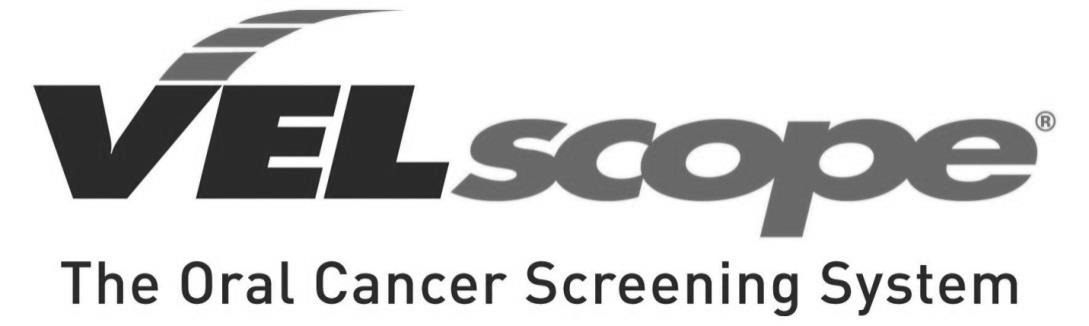 The two minute exam that could save your life.The two minute exam that could save your life.The two minute exam that could save your life.The two minute exam that could save your life.The two minute exam that could save your life.The two minute exam that could save your life.The two minute exam that could save your life.The two minute exam that could save your life.Oral cancer kills one American every hour of every day. According to the National Cancer Institute SEER database, oral cancer has a higher mortality rate than several better publicized cancers, such as cervical cancer and testicular cancer. Some oral cancers are now known to be linked to exposure to the sexually-transmitted human papilloma virus (HPV), which means that anyone who is/has been sexually active is potentially at risk for the disease. Because of this, many health experts advise everyone 18-years-old and older to get an oral cancer exam on at least an annual basis.The VELscope system is the first cleared by the FDA to help Doctors detect oral mucosal abnormalities, including cancer and precancer, that might not be apparent to the naked eye. The VELscope exam takes only two minutes and is comfortable, non-invasive and affordable for patients. Regular exams can help address the fact that oral cancer is typically discovered in late stages, when the 5-year survival rate is around 30%. When discovered in early stages, however, the survival rate leaps to 80-to-90% according to SEER data. Early detection can help reduce not only the mortality rate, but the degree of invasiveness and disfigurement resulting from treatment.Smileology Dental is proud to offer this potentially life-saving service to our patients.Yes, I would like the VELscope Exam.Oral cancer kills one American every hour of every day. According to the National Cancer Institute SEER database, oral cancer has a higher mortality rate than several better publicized cancers, such as cervical cancer and testicular cancer. Some oral cancers are now known to be linked to exposure to the sexually-transmitted human papilloma virus (HPV), which means that anyone who is/has been sexually active is potentially at risk for the disease. Because of this, many health experts advise everyone 18-years-old and older to get an oral cancer exam on at least an annual basis.The VELscope system is the first cleared by the FDA to help Doctors detect oral mucosal abnormalities, including cancer and precancer, that might not be apparent to the naked eye. The VELscope exam takes only two minutes and is comfortable, non-invasive and affordable for patients. Regular exams can help address the fact that oral cancer is typically discovered in late stages, when the 5-year survival rate is around 30%. When discovered in early stages, however, the survival rate leaps to 80-to-90% according to SEER data. Early detection can help reduce not only the mortality rate, but the degree of invasiveness and disfigurement resulting from treatment.Smileology Dental is proud to offer this potentially life-saving service to our patients.Yes, I would like the VELscope Exam.Oral cancer kills one American every hour of every day. According to the National Cancer Institute SEER database, oral cancer has a higher mortality rate than several better publicized cancers, such as cervical cancer and testicular cancer. Some oral cancers are now known to be linked to exposure to the sexually-transmitted human papilloma virus (HPV), which means that anyone who is/has been sexually active is potentially at risk for the disease. Because of this, many health experts advise everyone 18-years-old and older to get an oral cancer exam on at least an annual basis.The VELscope system is the first cleared by the FDA to help Doctors detect oral mucosal abnormalities, including cancer and precancer, that might not be apparent to the naked eye. The VELscope exam takes only two minutes and is comfortable, non-invasive and affordable for patients. Regular exams can help address the fact that oral cancer is typically discovered in late stages, when the 5-year survival rate is around 30%. When discovered in early stages, however, the survival rate leaps to 80-to-90% according to SEER data. Early detection can help reduce not only the mortality rate, but the degree of invasiveness and disfigurement resulting from treatment.Smileology Dental is proud to offer this potentially life-saving service to our patients.Yes, I would like the VELscope Exam.Oral cancer kills one American every hour of every day. According to the National Cancer Institute SEER database, oral cancer has a higher mortality rate than several better publicized cancers, such as cervical cancer and testicular cancer. Some oral cancers are now known to be linked to exposure to the sexually-transmitted human papilloma virus (HPV), which means that anyone who is/has been sexually active is potentially at risk for the disease. Because of this, many health experts advise everyone 18-years-old and older to get an oral cancer exam on at least an annual basis.The VELscope system is the first cleared by the FDA to help Doctors detect oral mucosal abnormalities, including cancer and precancer, that might not be apparent to the naked eye. The VELscope exam takes only two minutes and is comfortable, non-invasive and affordable for patients. Regular exams can help address the fact that oral cancer is typically discovered in late stages, when the 5-year survival rate is around 30%. When discovered in early stages, however, the survival rate leaps to 80-to-90% according to SEER data. Early detection can help reduce not only the mortality rate, but the degree of invasiveness and disfigurement resulting from treatment.Smileology Dental is proud to offer this potentially life-saving service to our patients.Yes, I would like the VELscope Exam.Oral cancer kills one American every hour of every day. According to the National Cancer Institute SEER database, oral cancer has a higher mortality rate than several better publicized cancers, such as cervical cancer and testicular cancer. Some oral cancers are now known to be linked to exposure to the sexually-transmitted human papilloma virus (HPV), which means that anyone who is/has been sexually active is potentially at risk for the disease. Because of this, many health experts advise everyone 18-years-old and older to get an oral cancer exam on at least an annual basis.The VELscope system is the first cleared by the FDA to help Doctors detect oral mucosal abnormalities, including cancer and precancer, that might not be apparent to the naked eye. The VELscope exam takes only two minutes and is comfortable, non-invasive and affordable for patients. Regular exams can help address the fact that oral cancer is typically discovered in late stages, when the 5-year survival rate is around 30%. When discovered in early stages, however, the survival rate leaps to 80-to-90% according to SEER data. Early detection can help reduce not only the mortality rate, but the degree of invasiveness and disfigurement resulting from treatment.Smileology Dental is proud to offer this potentially life-saving service to our patients.Yes, I would like the VELscope Exam.Oral cancer kills one American every hour of every day. According to the National Cancer Institute SEER database, oral cancer has a higher mortality rate than several better publicized cancers, such as cervical cancer and testicular cancer. Some oral cancers are now known to be linked to exposure to the sexually-transmitted human papilloma virus (HPV), which means that anyone who is/has been sexually active is potentially at risk for the disease. Because of this, many health experts advise everyone 18-years-old and older to get an oral cancer exam on at least an annual basis.The VELscope system is the first cleared by the FDA to help Doctors detect oral mucosal abnormalities, including cancer and precancer, that might not be apparent to the naked eye. The VELscope exam takes only two minutes and is comfortable, non-invasive and affordable for patients. Regular exams can help address the fact that oral cancer is typically discovered in late stages, when the 5-year survival rate is around 30%. When discovered in early stages, however, the survival rate leaps to 80-to-90% according to SEER data. Early detection can help reduce not only the mortality rate, but the degree of invasiveness and disfigurement resulting from treatment.Smileology Dental is proud to offer this potentially life-saving service to our patients.Yes, I would like the VELscope Exam.Oral cancer kills one American every hour of every day. According to the National Cancer Institute SEER database, oral cancer has a higher mortality rate than several better publicized cancers, such as cervical cancer and testicular cancer. Some oral cancers are now known to be linked to exposure to the sexually-transmitted human papilloma virus (HPV), which means that anyone who is/has been sexually active is potentially at risk for the disease. Because of this, many health experts advise everyone 18-years-old and older to get an oral cancer exam on at least an annual basis.The VELscope system is the first cleared by the FDA to help Doctors detect oral mucosal abnormalities, including cancer and precancer, that might not be apparent to the naked eye. The VELscope exam takes only two minutes and is comfortable, non-invasive and affordable for patients. Regular exams can help address the fact that oral cancer is typically discovered in late stages, when the 5-year survival rate is around 30%. When discovered in early stages, however, the survival rate leaps to 80-to-90% according to SEER data. Early detection can help reduce not only the mortality rate, but the degree of invasiveness and disfigurement resulting from treatment.Smileology Dental is proud to offer this potentially life-saving service to our patients.Yes, I would like the VELscope Exam.Oral cancer kills one American every hour of every day. According to the National Cancer Institute SEER database, oral cancer has a higher mortality rate than several better publicized cancers, such as cervical cancer and testicular cancer. Some oral cancers are now known to be linked to exposure to the sexually-transmitted human papilloma virus (HPV), which means that anyone who is/has been sexually active is potentially at risk for the disease. Because of this, many health experts advise everyone 18-years-old and older to get an oral cancer exam on at least an annual basis.The VELscope system is the first cleared by the FDA to help Doctors detect oral mucosal abnormalities, including cancer and precancer, that might not be apparent to the naked eye. The VELscope exam takes only two minutes and is comfortable, non-invasive and affordable for patients. Regular exams can help address the fact that oral cancer is typically discovered in late stages, when the 5-year survival rate is around 30%. When discovered in early stages, however, the survival rate leaps to 80-to-90% according to SEER data. Early detection can help reduce not only the mortality rate, but the degree of invasiveness and disfigurement resulting from treatment.Smileology Dental is proud to offer this potentially life-saving service to our patients.Yes, I would like the VELscope Exam.NameNameNameNameNameDateNo, I decline the offer of the VELscope Exam.No, I decline the offer of the VELscope Exam.No, I decline the offer of the VELscope Exam.No, I decline the offer of the VELscope Exam.No, I decline the offer of the VELscope Exam.No, I decline the offer of the VELscope Exam.NameNameNameNameNameDateWhile some insurance does not provide for this valuable service, a fee of $25.00 will be collected at the time of service on those cases not covered by insurance.While some insurance does not provide for this valuable service, a fee of $25.00 will be collected at the time of service on those cases not covered by insurance.While some insurance does not provide for this valuable service, a fee of $25.00 will be collected at the time of service on those cases not covered by insurance.While some insurance does not provide for this valuable service, a fee of $25.00 will be collected at the time of service on those cases not covered by insurance.While some insurance does not provide for this valuable service, a fee of $25.00 will be collected at the time of service on those cases not covered by insurance.While some insurance does not provide for this valuable service, a fee of $25.00 will be collected at the time of service on those cases not covered by insurance.While some insurance does not provide for this valuable service, a fee of $25.00 will be collected at the time of service on those cases not covered by insurance.While some insurance does not provide for this valuable service, a fee of $25.00 will be collected at the time of service on those cases not covered by insurance.SignatureDateSignatureDateIn addition to the entities mentioned in the Notice of Privacy Practices, I authorize Synergy Dental Solutions to release my health information to the following individuals:In addition to the entities mentioned in the Notice of Privacy Practices, I authorize Synergy Dental Solutions to release my health information to the following individuals:In addition to the entities mentioned in the Notice of Privacy Practices, I authorize Synergy Dental Solutions to release my health information to the following individuals:In addition to the entities mentioned in the Notice of Privacy Practices, I authorize Synergy Dental Solutions to release my health information to the following individuals:In addition to the entities mentioned in the Notice of Privacy Practices, I authorize Synergy Dental Solutions to release my health information to the following individuals:In addition to the entities mentioned in the Notice of Privacy Practices, I authorize Synergy Dental Solutions to release my health information to the following individuals:In addition to the entities mentioned in the Notice of Privacy Practices, I authorize Synergy Dental Solutions to release my health information to the following individuals:NameRelationshipRelationshipRelationshipContactNameRelationshipRelationshipRelationshipContactNameRelationshipRelationshipRelationshipContactFor Office Use Only:For Office Use Only:We were unable to obtain the patient’s written acknowledgement of our Notice of Privacy Practices due to the following reason: The patient refused to sign Communication barriers  Emergency situationWe were unable to obtain the patient’s written acknowledgement of our Notice of Privacy Practices due to the following reason: The patient refused to sign Communication barriers  Emergency situation Other – please list:Patient consent- payment authorization – signature on fileTo the best of my knowledge, all of the preceding answers are correct.  If I have any changes in my health status of if my medication changes, I shall inform the dentist and staff at the next appointment without fail.I hereby authorize payment directly to Dr. Angela Tenholder of the dental benefits otherwise payable to me.I hereby authorize Dr. Tenholder to release any information concerning my health or dental care, advice, treatment or supplies provided. This information is to be used in administering dental claims and/or discussing treatment options with other dental professionals.I understand and agree that (regardless of my insurance status) I am ultimately responsible for the balance on my account for any professional services rendered. By signing below, I acknowledge that I have read and understand the statements mentioned above.Print NameDateSignature